C0790E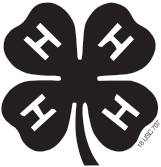 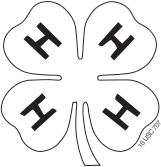 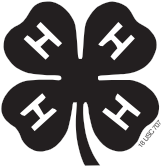 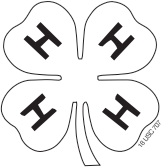 DAIRY GOAT RECORDAdd this sheet to your regular 4-H Record Book. Keep all your records in one book. Project code/title    	NAME OF YOUR GOAT  	ADGA NO.  	BREED  	BIRTHDATE   	SEX  	 HORNS  	TATTOO   	DESCRIPTION:PEDIGREEGrandsireSireGranddamGrandsireDamGranddamPurchased from:                                                                            On date:                                                             Date died:                                  Cause of death:                                                                                                     Date sold:                                   Sold to:                                                                                                                  Reason for selling:                                                                                                                                                    Purchase price:                                                                Selling price:                                                                   Special remarks about your goat during this project year:                                                                                       Did you breed this goat?           Yes          No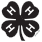 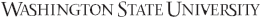 EXTENSIONHEALTH MANAGEMENT RECORDS: include hoof trimming, worming, shots, clipping, disbudding, tattooing, breeding, etc., and record when done.OTHER COSTS: Veterinary supplies, showing expenses, etc.FEED RECORD: record once a month, amount fed each day and type of feed (hay, grain, milk, supplements, etc.)Total yearly costAdd last columnINVENTORY OF EQUIPMENT OR FEED PURCHASED:PRODUCTION RECORD: record once a month on the same day each month. Use the amounts from morning and evening milking in pounds or quarts.Age when fresh:  	 Freshening date:  	Total yearly productionOTHER INCOME: goats or kids sold, milk, premiums, manure, etc.Add last columnLIFETIME KIDDING RECORD:SHOWING RECORD:Issued by Washington State University Extension and the U.S. Department of Agriculture in furtherance of the Acts of May 8 and June 30, 1914. Extension programs and policies are consistent with federal and state laws and regulations on nondiscrimination regarding race, sex, religion, age, color, creed, national or ethnic origin; physical, mental or sensory disability; marital status, sexual orientation, and status as a Vietnam-era or disabled veteran. Evidence of noncompliance may be reported through  your local Extension office. Trade  names have  been used to simplify information;  no endorsement is intended. Reprinted April 2000. Reviewed November 2014.                                                                                                                                                                                                                       C0790EDateCondition or SituationTreatment and OutcomeCostDateItemCostDateItemCostDateItemCostDateItemCostDateItemIncomeDateItemIncomeDateBredTimesBredDateDueDateKiddedDays ofGestationSexName of KidI.D. No.Sire of KidDateShowJudgeClassPlacing